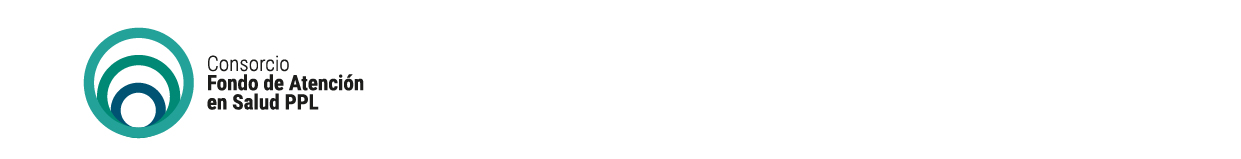 FORMATO No. 06Experiencia del proponenteCiudad y fecha:  	Asunto: Invitación Publica 005 de 2020Nota: Este formato debe ser soportado con las certificaciones de acuerdo a las pautas establecidas en el documento de selección de contratistas.El presente formato no puede ser alterado en ninguna de sus partes, ni condicionado por el oferenteNOMBRE DEL PROPONENTEPROPONENTE LÍDERSÍ/NONoNombre del contratante.Nombre del contratista.No de contrato ObjetoInicioTerminación CertificaciónSÍ/NOValor total del contrato Monto EjecutadoPorcentaje de ejecución12345